Kalvarienberg						Stehralm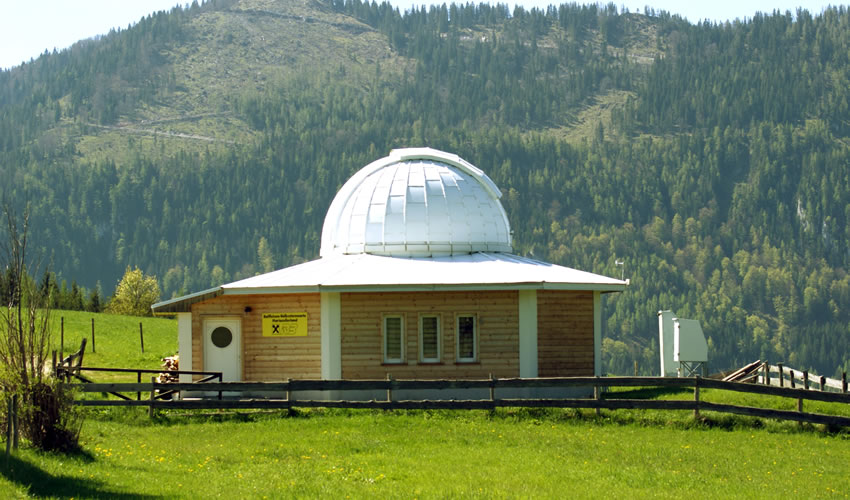 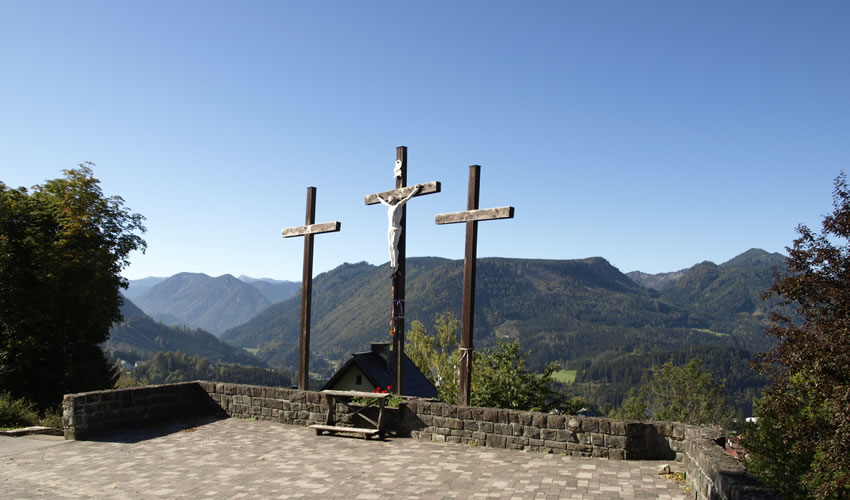 Erlaufsee – pláž						Cesta kolem jezera Erlaufsee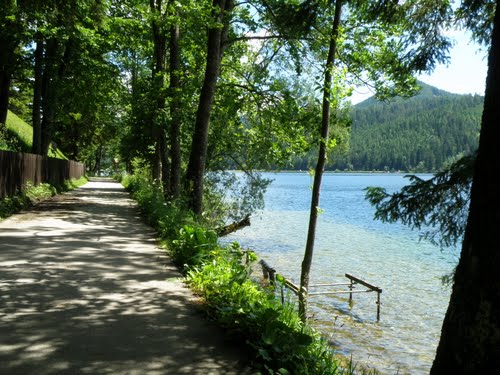 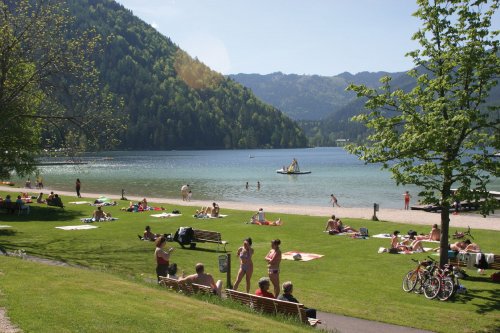 Bürgeralpe						Výhled z Bürgeralpe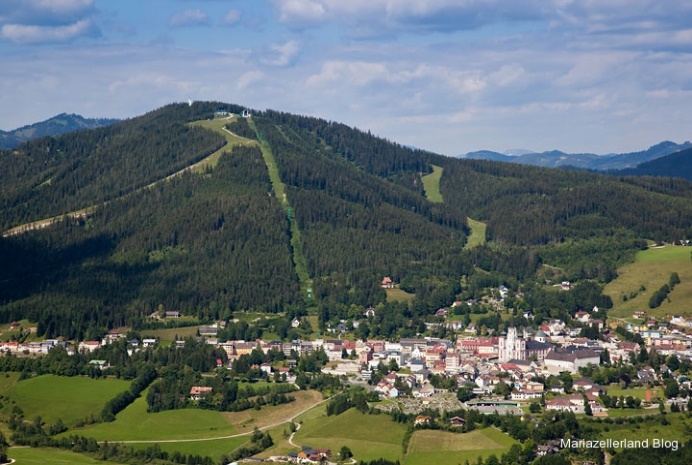 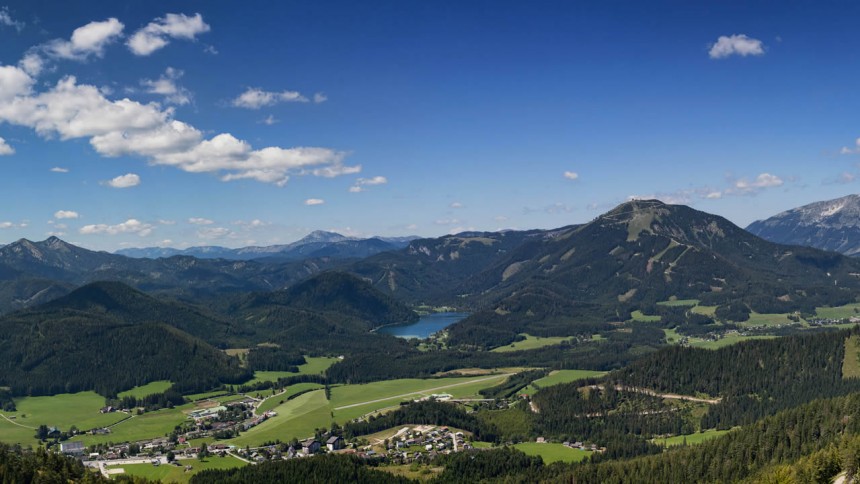 Mariazell – bazilika					Michaelskapelle (za pravým zadním rohem baziliky)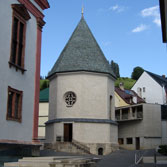 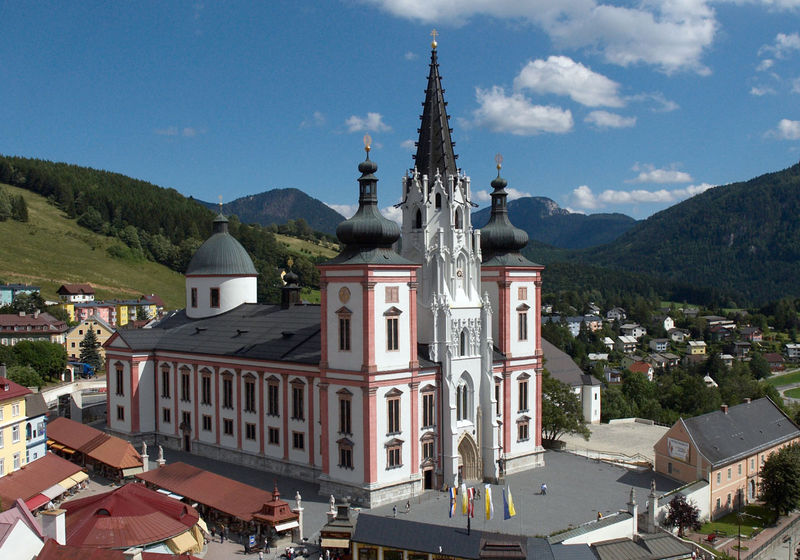 